附件：《衡阳市衡钢中学2024年公开招聘临聘教师报名表》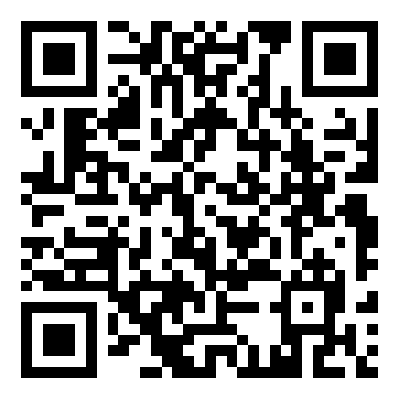 （扫码下载报名表格）